North Murray High School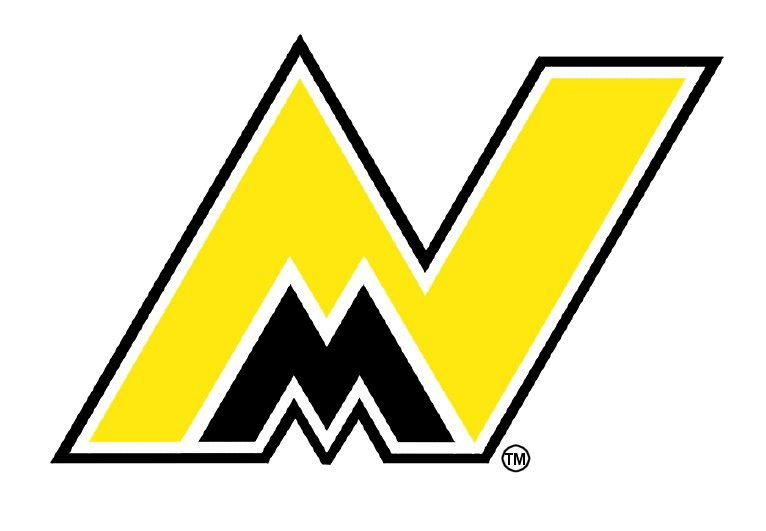 2018-19 School YearDUAL ENROLLMENTSTUDENT CONTRACTStudent Name: _______________________________________  Grade in 2018-19:______________I understand dual enrollment classes count for both high school and college credit. I understand dual enrollment classes could have a negative effect on my high school GPA and class standing. I understand my high school does not have access to my grades throughout the class, nor does it set the course expectations. I understand once I commit to my dual enrollment classes, I am expected to complete them to the best of my ability. I want to register for Dual Enrollment classes offered through NMHS (classes offered are on the back):____________________________________Student Signature/Date____________________________________	Parent Signature/DateIn order to enroll in Dual Enrollment courses from either Dalton State College or Georgia Northwestern Technical College, a student must have a 3.0 Academic GPA and satisfy the score requirements for at least one of these test options (SAT, ACT, or the college’s alternative test):Are you a CURRENT 2017-18 Dual Enrollment student:  DSC: _Yes  _or   No__  GNTC:   Yes   or   NoACADEMIC GPA: __________________SAT:  Reading (2-digit score)_____________     Math (2-digit and 3-digit scores)_____ / ________    ACT:  English__________     Reading __________     Math__________     Composite__________ASSET:  Writing_______     Reading________     Numeric Skills________     Elem. Algebra________ACCUPLACER: Reading_____     Sentence Skills_____     Arithmetic_____     Elem. Algebra___North Murray High School2018-19 School YearDUAL ENROLLMENTCOURSE SELECTION__________________________________________________________________________________________                 LAST NAME		FIRST NAME	               MIDDLE NAME                                                    STUDENT ID (LUNCH #)Please return your completed registration form to the counseling office. Spots in college classes will be filled on a first come, first serve basis.Please indicate which Dual Enrollment courses you are interested in taking for the 2018-19 school year:											pOther college classes I’m interested in taking:____________________________________________________________PARENT    E-MAIL_______________________________________________  PHONE______________________________STUDENT   E-MAIL______________________________________________  PHONE______________________________SATACTALTERNATIVE TESTDalton State College score requirementsReading Test- 25 (converts to 450 on old test) Math Section- 530 (converts to 500 on old test) Combined- 970 (minimum 970 after Reading Test and Math Section scores are converted to old test)English- 19 Math- 21Composite- 20ISAT:same score requirements as SATGA Northwestern Technical College score requirementsACADEMICSReading- 25Math- 24CTAEReading: 24Math: 22ACADEMICSEnglish-  16Reading- 17Math-      19CTAEEnglish-  12Reading- 13Math-      17ACCUPLACER(ACADEMICS)                (CTAE)Reading: 64                      Reading: 55Sentence Skills: 70           Sentence Skills: 60Arithmetic: 34                  Arithmetic: 34Elem. Algebra: 57                      